                                                                                PATVIRTINTA                                                                                                        Priekulės vaikų lopšelio-darželio                                                                                                      direktoriaus 2019 m. kovo 13 d.                                                                                 įsakymu Nr. I1-26PRIEKULĖS LOPŠELIO-DARŽELIO VAIKŲ APŽIŪROS DĖL ASMENS HIGIENOS, PEDIKULIOZĖS IR NIEŽŲ TVARKOS APRAŠASBENDROSIOS NUOSTATOSPriekulės lopšelio-darželio (toliau tekste – Įstaiga) vaikų apžiūros dėl asmens higienos, pedikuliozės ir niežų tvarkos aprašas (toliau – Aprašas) parengtas vadovaujantis Lietuvos Respublikos žmonių užkrečiamųjų ligų profilaktikos ir kontrolės 1996 m. rugsėjo 25 d. įstatymu Nr. 1-1553; Lietuvos Respublikos sveikatos apsaugos ministro ir Švietimo ir mokslo ministro 2016 m. liepos 21 d. įsakymu Nr. V-966/V-672 „Visuomenės sveikatos priežiūros mokykloje tvarkos aprašas“; Lietuvos Respublikos sveikatos apsaugos ministro 2016 m. sausio 26 d. įsakymu Nr. V-93 „Dėl Lietuvos higienos normos HN 75:2016 „Įstaiga, vykdanti ikimokyklinio ir (ar) priešmokyklinio ugdymo programą. Bendrieji sveikatos saugos reikalavimai“; Lietuvos Respublikos sveikatos apsaugos ministro 2017 m. kovo 13 d. įsakymu Nr. V-284 „Dėl Lietuvos higienos normos HN 21:2017 „Mokykla, vykdanti bendrojo ugdymo programas. Bendrieji sveikatos saugos reikalavimai”; Dr. Mildos Zygutienės ir užkrečiamųjų ligų ir AIDS centro parengtomis rekomendacijomis „Pedikuliozės profilaktika ir kontrolė (metodinės rekomendacijos)“ (Vilnius, 2015) (http://www.ulac.lt/uploads/downloads/Pedikulioze%20WEB.pdf).Tvarka reglamentuoja vaikų apžiūrą dėl asmens higienos, pedikuliozės ir niežų. APŽIŪROS DĖL VAIKŲ ASMENS HIGIENOS, PEDIKULIOZĖS IR NIEŽŲORGANIZAVIMASĮstaigos vadovas atsakingas už vaikų asmens higienos, pedikuliozės ar niežų profilaktikos organizavimą.Vaikų tėvai (globėjai, rūpintojai), pasirašydami Mokymo sutartį, leidžia pagal planą ir, esant būtinumui, organizuoti vaiko apžiūras/patikrinimus dėl asmens higienos, pedikuliozės, niežų ir įsipareigoja nedelsdami pasiimti vaiką iš Įstaigos arba tėvams (globėjams, rūpintojams) pranešus, vaikas išleidžiamas iš Įstaigos namo, kai jam apžiūrų metu randama utėlių ar niežai.PROFILAKTINĖ, VAIKŲ TIKRINIMO PROCEDŪROS, VYKDYMO TVARKAPatikrinimą rekomenduojama atlikti po vasaros ir žiemos atostogų ir pagal epidemiologines reikmes.Privaloma imtis visų priemonių, kad ugdytinis būtų apsaugotas nuo viešo izoliavimo, pažeminimo ir kitų neigiamų pasekmių.Patikrinimą atlieka Įstaigoje esantis visuomenės sveikatos priežiūros specialistas jam esant įstaigoje (jo darbo valandomis).Prieš kiekvieną patikrinimą vaikas informuojamas apie tai, kas bus daroma ir kodėl tai reikia daryti.Patikrinimas yra atliekamas atskiroje patalpoje, kurioje yra vandens bei muilo (pvz., sveikatos kabinetas).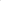 Baigus patikrinimą ir įtarus pedikuliozę ar niežus, visuomenės sveikatos priežiūros specialistas privalo informuoti mokinių klasės vadovą ir tėvus (globėjus, rūpintojus) telefonu ar tiesiogiai. Tėvams (globėjams, rūpintojams) suteikti informaciją apie pedikuliozės profilaktiką.Vaikas į Įstaigą gali sugrįžti tik tada, kai yra visiškai išgydyta pedikuliozė ar niežai.Kai kuriais atvejais Įstaiga gali pareikalauti iš tėvu (globėju, rūpintoju) patvirtinimo raštu, kuriame tėvai (globėjai, rūpintojai) nurodo, kokiomis priemonėmis ir kada buvo pradėtas gydymas nuo pedikuliozės ar niežų.Užfiksavus užkrečiamų ligų (pedikuliozės ar niežų) atvejus Įstaigoje, visuomenės sveikatos priežiūros specialistas teisės aktu numatyta tvarka informuoja reikalingas institucijas, vykdo tolimesnes prevencijos priemones Įstaigoje.BAIGIAMOSIOS NUOSTATOSĮstaigoje esantis visuomenės sveikatos priežiūros specialistas atsakingas už vaikų asmens higienos, pedikuliozės ir niežų prevencijos bei patikrų vykdymą. Visuomenės sveikatos priežiūros specialistas savo funkcijoms vykdyti pasitelkia Įstaigos bendruomenę (pedagogus, vaikus, jų tėvus (globėjus, rūpintojus)).Tvarkos vykdymo kontrolę vykdo Įstaigos vadovas.